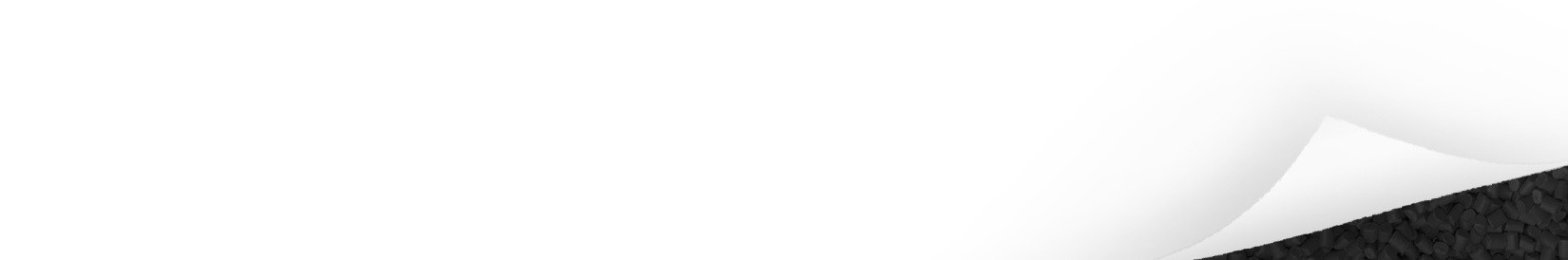 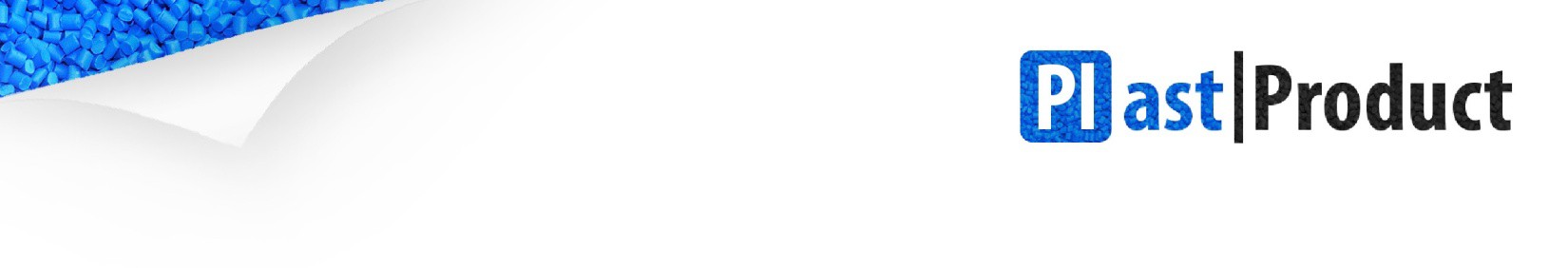 Нижний Новгород тел./факс: (831) 288-37-76, тел. 413-02-14Бесплатно по России тел. 8 800 555 17 56e-mail: info@plast-product.ru сайт:  www.plast-product.ruОпросный лист на емкости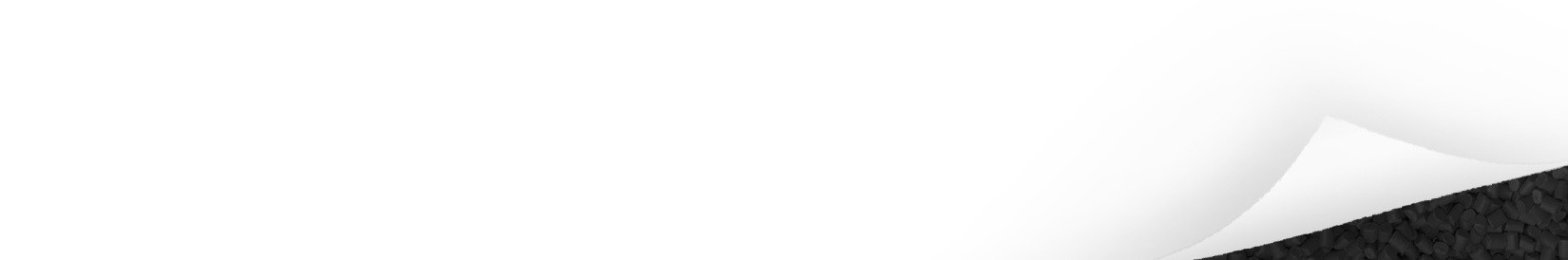 Нижний  Новгород  тел./факс: (831) 288-37-76, тел. 413-02-14Бесплатно по России тел. 8 800 555 17  56e-mail: info@plast-product.ru сайт:  www.plast-product.ru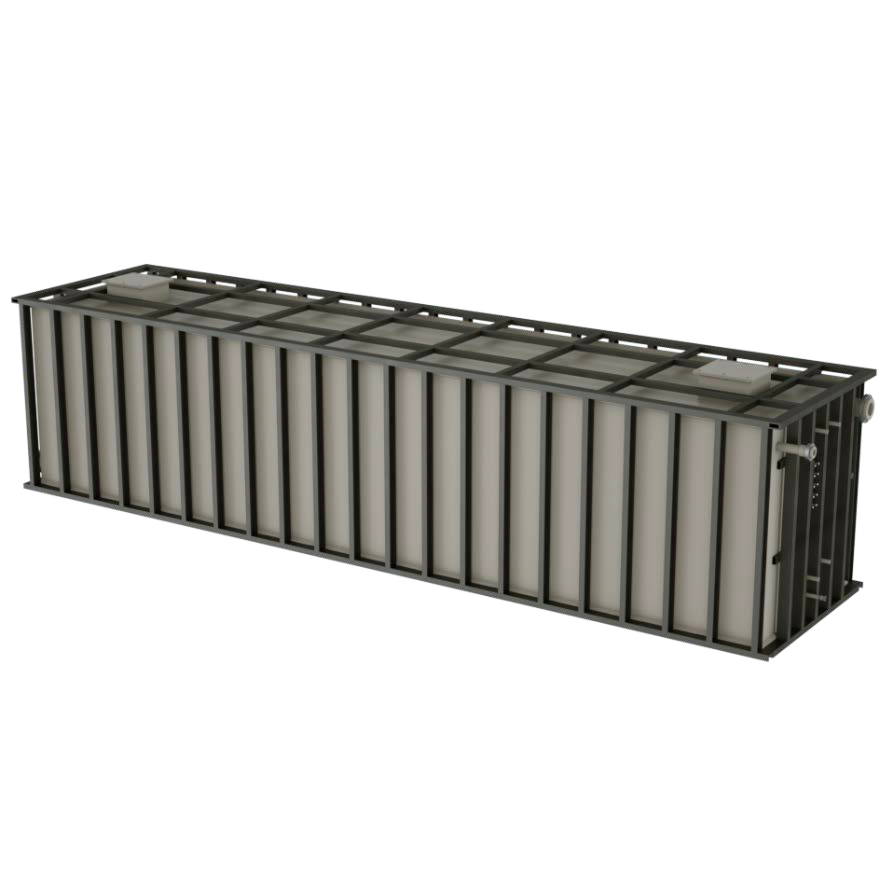 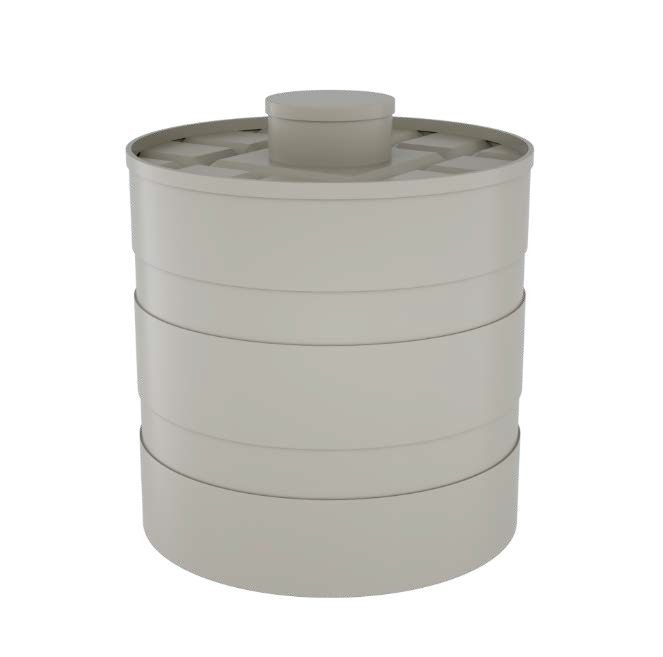 Заказчик: Адрес: Контактное лицо: Тел./e-mail: № п/пТехнические характеристикиТехнические характеристикиТехнические характеристикиТехнические характеристикиТехнические характеристикиПараметры (заполняется Заказчиком)1.Общие данныеНазначение  изделияНазначение  изделияНазначение  изделияНазначение  изделия1.Общие данныеПланируемая  дата ввода в эксплуатациюПланируемая  дата ввода в эксплуатациюПланируемая  дата ввода в эксплуатациюПланируемая  дата ввода в эксплуатацию2.Место установкиВ помещении, открытая площадка, другое. Температура места установкиВ помещении, открытая площадка, другое. Температура места установкиВ помещении, открытая площадка, другое. Температура места установкиВ помещении, открытая площадка, другое. Температура места установки3.Тип емкости, нужное отметитьЦилиндрическая горизонтальная наземнаяЦилиндрическая горизонтальная наземнаяЦилиндрическая горизонтальная наземнаяЦилиндрическая горизонтальная наземная3.Тип емкости, нужное отметитьЦилиндрическая горизонтальная подземнаяЦилиндрическая горизонтальная подземнаяЦилиндрическая горизонтальная подземнаяЦилиндрическая горизонтальная подземная3.Тип емкости, нужное отметитьЦилиндрическая вертикальная наземнаяЦилиндрическая вертикальная наземнаяЦилиндрическая вертикальная наземнаяЦилиндрическая вертикальная наземная3.Тип емкости, нужное отметитьПрямоугольная в металл каркасеПрямоугольная в металл каркасеПрямоугольная в металл каркасеПрямоугольная в металл каркасе3.Тип емкости, нужное отметитьДругоеДругоеДругоеДругое4.Рабочий  объем емкости, м3Рабочий  объем емкости, м3Рабочий  объем емкости, м3Рабочий  объем емкости, м3Рабочий  объем емкости, м35.РазмерыДиаметр (длина, ширина), ммДиаметр (длина, ширина), ммДиаметр (длина, ширина), ммДиаметр (длина, ширина), мм5.РазмерыВысота, ммВысота, ммВысота, ммВысота, мм6.Избыточное давлениеДа/НетДа/НетДа/НетДа/Нет7.Желаемый материалПолипропилен, ПВХ, ПНД, токопроводный полимер PP ELsМеталлМеталлМеталл8.ИсполнениеС люком, без люкаС люком, без люкаС люком, без люкаС люком, без люка9.Тип днищаНаклонное,  прямое,  конусноеНаклонное,  прямое,  конусноеНаклонное,  прямое,  конусноеНаклонное,  прямое,  конусное10.ОпорыНужны/нетНужны/нетНужны/нетНужны/нет11.Тип опор металлическиеВысота опор,  ммВысота опор,  ммВысота опор,  ммВысота опор,  мм12.Характеристика рабочей среды (необходимо для подбора материала  по хим. стойкости)НаименованиеНаименованиеНаименованиеНаименование12.Характеристика рабочей среды (необходимо для подбора материала  по хим. стойкости)Состав, концентрация,  %Состав, концентрация,  %Состав, концентрация,  %Состав, концентрация,  %12.Характеристика рабочей среды (необходимо для подбора материала  по хим. стойкости)Плотность, кг/м3Плотность, кг/м3Плотность, кг/м3Плотность, кг/м312.Характеристика рабочей среды (необходимо для подбора материала  по хим. стойкости)Температура  макс. – мин. 0С.Температура  макс. – мин. 0С.Температура  макс. – мин. 0С.Температура  макс. – мин. 0С.12.Характеристика рабочей среды (необходимо для подбора материала  по хим. стойкости)Вязкость.Вязкость.Вязкость.Вязкость.12.Характеристика рабочей среды (необходимо для подбора материала  по хим. стойкости)Рабочая  температура,  0СРабочая  температура,  0СРабочая  температура,  0СРабочая  температура,  0С12.Характеристика рабочей среды (необходимо для подбора материала  по хим. стойкости)Класс опасности  средыКласс опасности  средыКласс опасности  средыКласс опасности  среды12.Характеристика рабочей среды (необходимо для подбора материала  по хим. стойкости)ВзрывоопасностьВзрывоопасностьДаНет12.Характеристика рабочей среды (необходимо для подбора материала  по хим. стойкости)ПожароопасностьПожароопасностьДаНет13.Патрубки, краныКоличество, тип, диаметрКоличество, тип, диаметрКоличество, тип, диаметрКоличество, тип, диаметр14.Нужен ли подогревДа/нетДа/нетДа/нетДа/нет14.Нужен ли подогревЧем греть горячая вода, через змеевик нерж. AISI304 электрический ТЭН (ФЭН)Чем греть горячая вода, через змеевик нерж. AISI304 электрический ТЭН (ФЭН)Чем греть горячая вода, через змеевик нерж. AISI304 электрический ТЭН (ФЭН)Чем греть горячая вода, через змеевик нерж. AISI304 электрический ТЭН (ФЭН)14.Нужен ли подогревС какой до какой температурыС какой до какой температурыС какой до какой температурыС какой до какой температуры14.Нужен ли подогревЗа какое время надо нагретьЗа какое время надо нагретьЗа какое время надо нагретьЗа какое время надо нагреть14.Нужен ли подогревТеплоизоляция нужна да/нетТеплоизоляция нужна да/нетТеплоизоляция нужна да/нетТеплоизоляция нужна да/нет15.Эскиз емкостиМожно  как приложение   к опросникуМожно  как приложение   к опросникуМожно  как приложение   к опросникуМожно  как приложение   к опроснику